Задание: создать цветочную композицию из соленого теста (пластилина), пользуясь инструкцией (см.ниже).Фотографию готовой работы нужно прислать педагогу Могильниковой Т.С. по вайберу.Задание к мероприятию «Мастер класс Цветочная композиция из соленого теста «Весенние краски!»Цели: дать учащимся более глубокие знания о возможностях, способах и техниках работы с соленым тестом.Задачи урока: Образовательные - обучить специальным технологиям работы с пластическими материалами;Воспитательные - воспитывать аккуратность и чувство меры во время творческой работы;Развивающие - развивать художественное, ассоциативное мышление и фантазию.Оборудование: для работы можно использовать пластилин.Для учащихся – соленое тесто, клеенка 50х50, стеки, вода, кисть.Ход урокаГотовим соленое тестоИнгредиентыПорции: –+Мука 2 стакана Соль (мелкая) 1 стаканХолодная вода стакан2. Смешиваем в сухом состоянии соль и муку в глубокой миске.Проверяем тесто на ощупь. Соленая масса не должна разваливаться и прилипать к рукам.Соленое тесто можно хранить в холодильнике долгое время.  Берем картон формата А43.Лепим четыре кружочка и приклеиваем с помощью воды их на картон таким образом: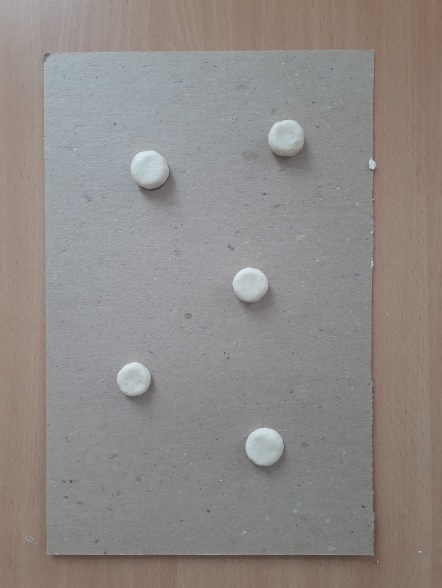 4. Затем обратной стороной кисточки делаем точки в середине цветочка: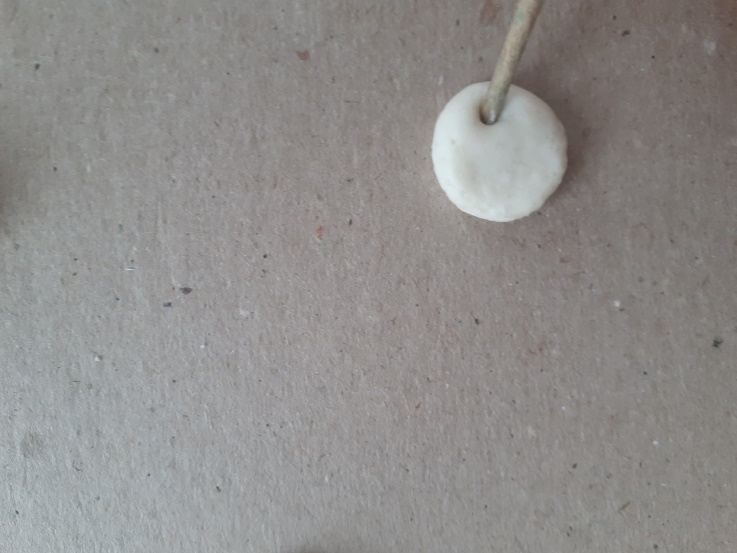 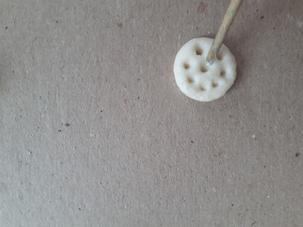 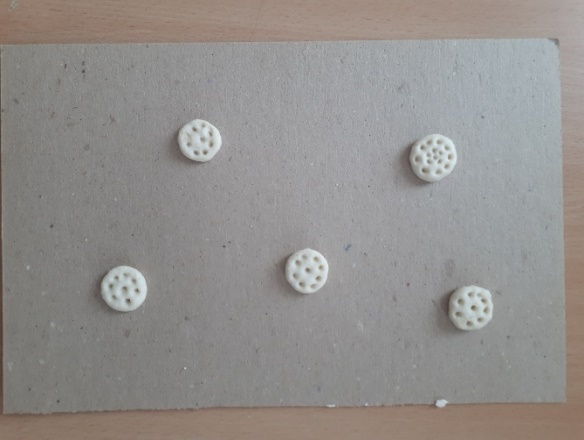 5. Лепим семь одинаковых кружков для первого цветка: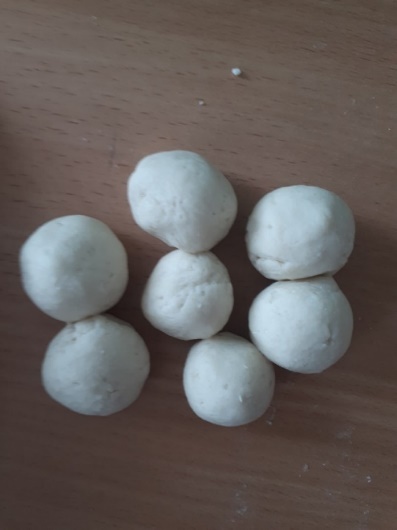 6. Лепим первый лепесток для цветка, прищипывая край круга: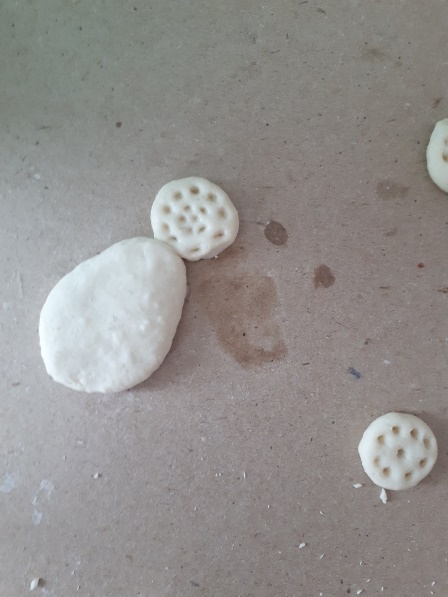 7. Затем лепим остальные лепестки: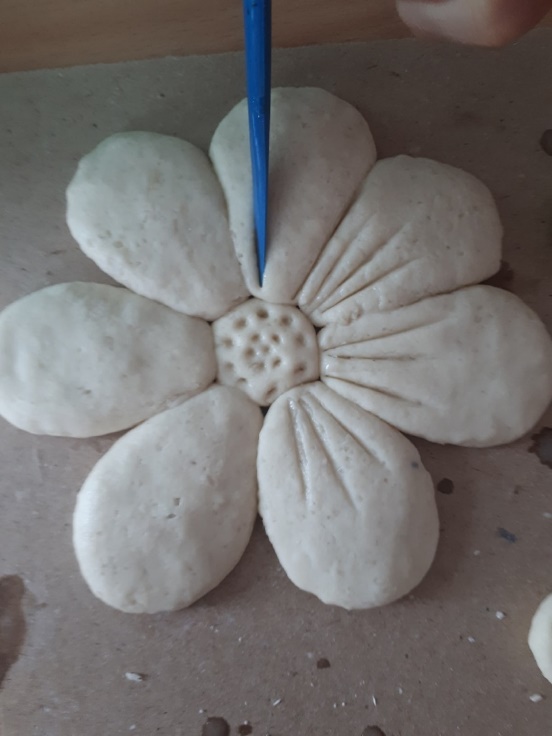 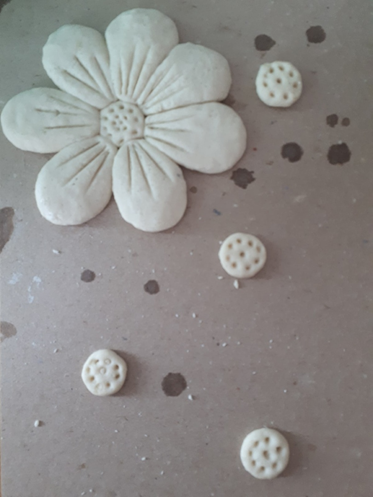 8. Катаем семь одинаковых по размеру шарика для следующего цветка: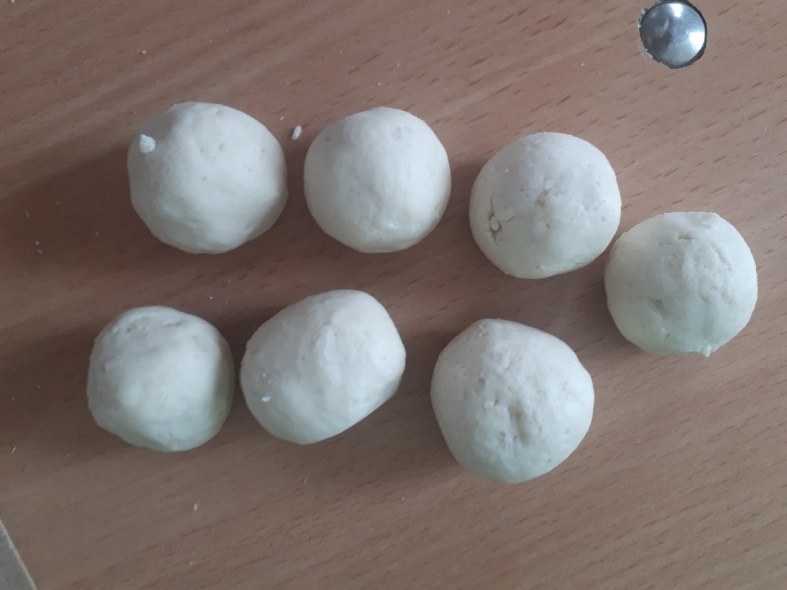 9. Лепим лепестки для второго цветка пусть лепестки немного заходят друг на друга: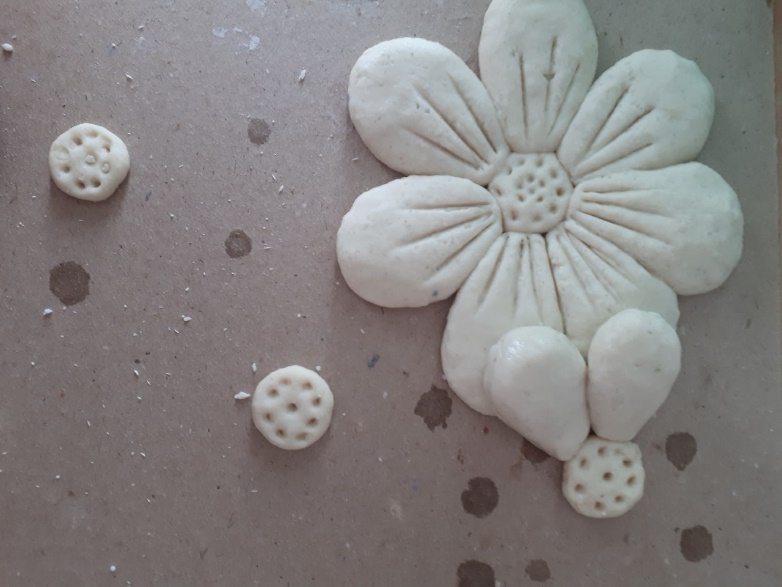 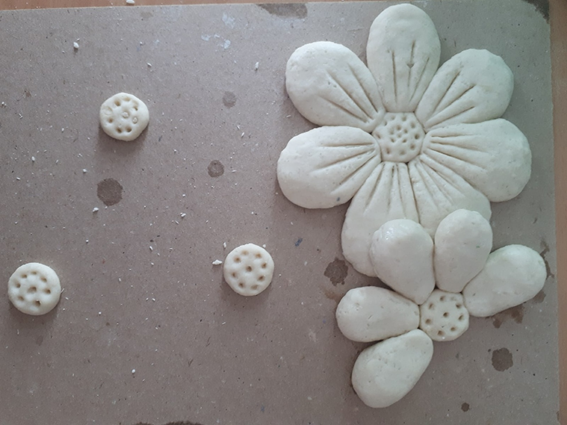 10. Катаем семь одинаковых шариков для третьего цветка и лепим его лепестки: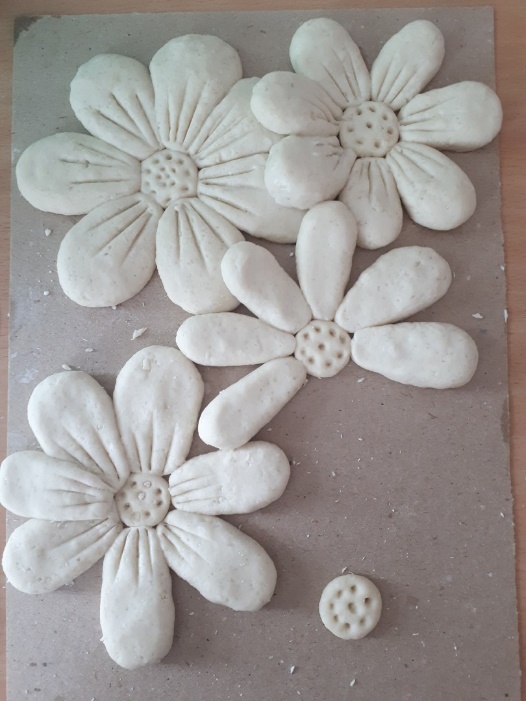 11. Затем лепим четвертый и пятый цветок: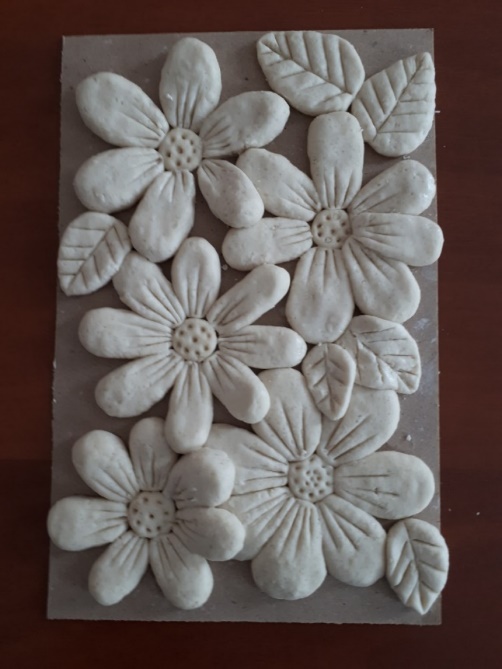 12. Сушим тесто. Соленое тесто можно сушить не только в духовке, но и в естественных условиях, только так потребуется куда больше времени.Такое тесто сушат в приоткрытой духовке в 4 этапа.    • при температуре 50 градусов – 1 час;    • при температуре 75 градусов – 1 – 2 часа;    • при температуре 100 – 125 градусов – 1 час;    • при температуре 150 градусов – 30 минут13. Высушенную работу раскрашиваем гуашью. Делаем красивую рамку.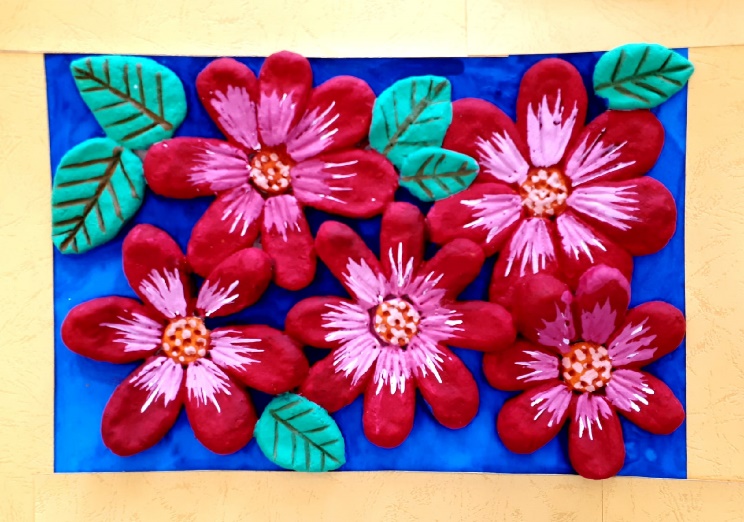 Спасибо за участие в мастер-классе!